Komisija za provedbu javnog natječajaBroj:  7 Su-230/2023-16Varaždin, 13. lipnja 2023. Na temelju članka 51. Zakona o državnim službenicima (NN 49/12 - pročišćeni tekst, 37/13, 38/13, 1/15, 138/15 - Odluka USRH, 61/17, 70/19, 98/19 i 141/22) i članka 8. Uredbe o raspisivanju i provedbi javnog natječaja i internog oglasa u državnoj službi (NN 78/17 i 89/19) Komisija za provedbu javnog natječaja objavljenog u Narodnim novinama broj broj 55/2023 od 24. svibnja 2023., na web stranici Ministarstva pravosuđa i uprave www.mpu.gov.hr, web stranici Hrvatskog zavoda za zapošljavanje Ispostava Varaždin te web stranici Općinskog suda u Varaždinu, za prijem u državnu službu u Općinski sud u Varaždinu, dva (2) izvršitelja na radno mjesto administrativnog referenta/ice – sudskog zapisničara/ke, na neodređeno vrijeme, objavljuje:OBAVIJEST KANDIDATIMAO DANU ODRŽAVANJA I NAČINU PROVEDBEPOSTUPKA TESTIRANJAza radno mjesto administrativni referent – sudski zapisničar – na neodređeno vrijeme  Testiranje će se održati 20. lipnja 2023. s početkom u 9,00 sati u Općinskom sudu u Varaždinu,  soba 10/prizemlje, na adresi Varaždin, Braće Radića 2.	Na testiranje se pozivaju svi kandidati koji ispunjavaju formalne uvjete iz javnog natječaja. Ostalim kandidatima sud je odaslao pisanu obavijest o razlozima zbog kojih se ne smatraju kandidatima prijavljenima na ovaj natječaj.Svi kandidati  dužni su pri dolasku na testiranje imati vlastitu kemijsku olovku.Obavijest o testiranju objavljuje se na web stranici Općinskog suda u Varaždinu i Ministarstva pravosuđa i uprave, te na e-oglasnoj ploči suda.	Na temelju članka 10. Uredbe o raspisivanju i provedbi javnog natječaja i internog oglasa u državnoj službi ("Narodne novine" broj 78/17 i 89/19) smatra se da je kandidat koji nije pristupio testiranju povukao prijavu na javni natječaj i više se ne smatra kandidatom.SADRŽAJ TESTIRANJA: 1) Pismena provjera znanja (provjera znanja, sposobnosti i vještina bitnih za obavljanje poslova administrativnog referenta-sudskog zapisničara) pismeni test - 10 pitanja 2) Testiranje rada na računalu-poznavanje daktilografije (diktat u trajanju od 5 minuta)3) Razgovor (intervju) kandidata s komisijom za provedbu javnog natječaja. Pravni izvori za pripremanje kandidata za testiranje:- Sudski poslovnik (Narodne novine broj: 37/14, 49/14, 08/15, 35/15, 123/15, 45/16, 29/17, 33/17, 34/17, 57/17, 101/18, 119/18, 81/19, 128/19, 39/20, 47/20, 138/20, 147/20, 70/21, 99/21, 145/21, 23/22 i 12/23)POSTUPAK TESTIRANJA – PRAVILA TESTIRANJA I NAČIN BODOVANJA: Testiranju mogu pristupiti samo kandidati koji dođu u zakazano vrijeme.Po dolasku na testiranje od svakog kandidata bit će zatraženo da predoči odgovarajuću identifikacijsku ispravu, radi utvrđenja identiteta kandidata. Testiranju ne mogu pristupiti kandidati koji ne mogu dokazati identitet, osobe koje ne ispunjavaju formalne uvjete natječaja, te osobe za koje se utvrdi da nisu podnijele prijavu na javni natječaj za radno mjesto za koje se obavlja testiranje.	Nakon što se utvrdi identitet kandidata pristupit će se pismenoj provjeri znanja kandidata. Kandidati su dužni pridržavati se utvrđenog vremena i rasporeda testiranja. Za vrijeme testiranja rada na računalu i pismene provjere znanja i sposobnosti kandidati ne smiju:a) koristiti se bilo kakvom literaturom ili bilješkama,b) koristiti mobitel ili druga komunikacijska sredstva,c) napuštati prostoriju u kojoj se vrši provjera znanja,d) razgovarati s ostalim kandidatima ili na drugi način remetiti mir i red.Kandidati koji bi se ponašali neprimjereno ili bi prekršili jedno od gore navedenih pravila bit će udaljeni s testiranja, a njihov postignuti rezultat Komisija neće priznati niti ocijeniti. 	Prva faza testiranja - pisani test trajat će 30 minuta. Pisani test bit će vrednovan bodovima od 0 do 10 bodova (svako pitanje nosi 1 bod).Pogrešno zaokružen odgovor moguće je ispraviti na način da se prekriži netočno zaokružen odgovor, te zaokruži točan odgovor, uz potvrdu točnog navoda vlastoručnim potpisom kandidata. Kandidat je dužan upisati svoje ime i prezime  na prvoj stranici testa (na mjestu označenom na testu), te na kraju vlastoručno potpisati test. Nepotpisane testove komisija neće priznati niti ocijeniti.Smatra se da su kandidati/kinje zadovoljili na testiranju ako su na pisanom dijelu ispita dobili najmanje 5 bodova, te tada mogu pristupiti drugom dijelu testiranja. Druga faza testiranja - provjera znanja daktilografije i rada na računalu Po završenom pismenom testiranju kandidati koji su ostvarili najmanje pet (5) bodova, pristupaju provjeri znanja daktilografije i rada na računalu. Provjera se obavlja utvrđivanjem sposobnosti brzine i točnosti pisanja po diktatu u trajanju od 5 minuta na osobnom računalu.	Uspješnost u diktatu će se bodovati bodovima od 0 do 10 bodova, a rezultat se vrednuje na osnovu postignutih netto udaraca u minuti. Za svaku učinjenu pogrešku oduzima se 25 udaraca.	Bodovanje se vrši prema tablici:NETTO UDARCI U MINUTI – BROJ BODOVA- od 0 do 90 - 1 bod- od 91 do110 - 2 boda- od 111 do 130 - 3 boda- od 131 do 150 - 4 boda- od 151 do 170 - 5 bodova- od 171 do 190 - 6 bodova- od 191 do 210 - 7 bodova- od 211 do 230 - 8 bodova- od 231 do 250 - 9 bodova- od 251 i više otkucaja - 10 bodova.	Smatra se da je kandidat položio provjeru ovog znanja i vještine ako je kod provjere ostvario najmanje 5 bodova, što je 50 % ukupnog broja bodova.	Razgovor (intervju)Kandidati koji su uspješno položili pismeni i praktični dio testiranja (ako je za svaki dio provedene provjere dobio najmanje 5 bodova) pristupit će razgovoru s Komisijom (intervju). Komisija kroz razgovor s kandidatima utvrđuje interese, profesionalne ciljeve i motivaciju kandidata za rad u državnoj službi, te utvrđuje i stečeno radno iskustvo u struci i rezultate ostvarene u njihovu dotadašnjem radu. Rezultati razgovora bit će vrednovani na isti način kao i uspješnost rada na računalu i pisani test, odnosno svaki kandidat može dobiti od nula do deset (0-10) bodova.Nakon provedenog testiranja i razgovora (intervjua), Komisija će utvrditi Rang listu kandidata prema ukupnom broju bodova ostvarenih na testiranju i razgovoru (intervjuu). Komisija dostavlja čelniku tijela izvješće o provedenom postupku koje potpisuju svi članovi komisije. Uz izvješće se prilaže rang lista kandidata prema ukupnom broju bodova ostvarenih na testiranju i razgovoru. O rezultatima javnog natječaja kandidati/kinje će biti obaviješteni objavom rješenja o prijemu u državnu službu izabranog kandidata na web-stranici Ministarstva pravosuđa i uprave Republike Hrvatske (www.mpu.gov.hr) i na web stranici Općinskog suda u Varaždinu (sudovi.pravosudje.hr/osvz).Dostava svim kandidatima smatra se obavljenom istekom osmog dana od objave na web-stranici Ministarstva pravosuđa i uprave.Protiv rješenja o prijemu u državnu službu kandidat ima pravo podnijeti žalbu Odboru za državnu službu u roku 15 dana od dana dostave rješenja.Svi kandidati prijavljeni na javni natječaj imaju pravo uvida u dokumentaciju koja se odnosi na javni natječaj.Komisija za provedbu natječaja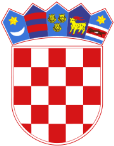 Republika HrvatskaOpćinski sud u VaraždinuVaraždin, Braće Radić 2